Уважаемые родители и наши замечательные малыши!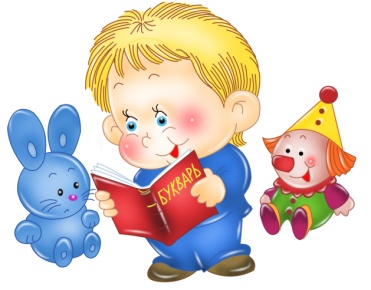 Предлагаем Вам поиграть с детьми и с пользой провести время.Давайте познакомимся с кошечкой и поиграем в самолеты.Вам понадобится: игрушка котенок.                                  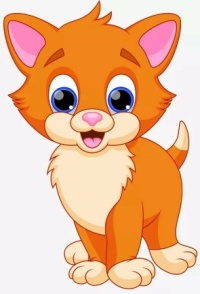 Расскажите ребенку, что к нему в гости пришла кисонька Мурысенька. Она хочет с ним поиграть. Предложите погладить кошечку (пальчиковая гимнастика «Погладим котёнка») и рассказать ей стихотворение.— Киса, кисонька, кисуля!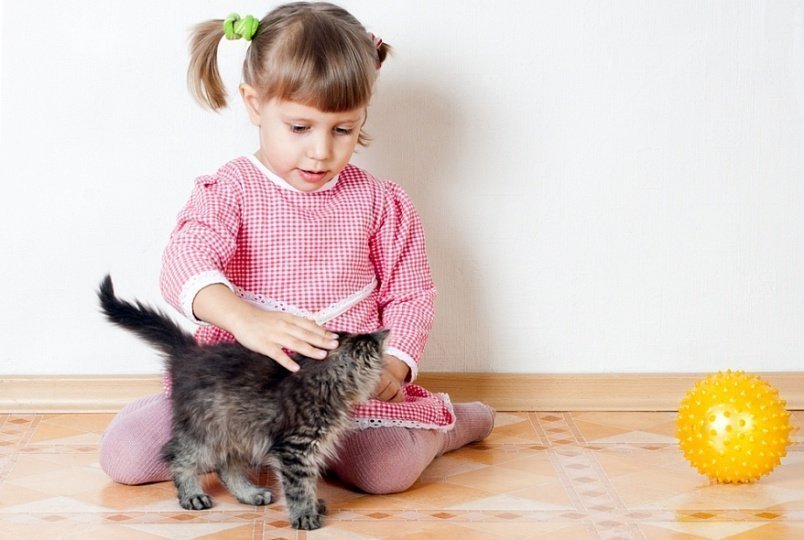 — Позвала котенка Юля. — Не спеши домой, постой! — И погладила рукой.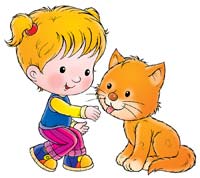 Расскажите и покажите ребенку, как можно гладить кошечку. Что нельзя ее хватать, а можно ласково гладить спинку и голову. Похвалите ребенка. Обсудите с ним «Какая кошечка?» (Мягкая, пушистая, лохматая, она может мурлыкать и т.п.)Кошечка никогда не летала на самолете. Предложите ребенку поиграть в «Самолеты». Чтение стихотворения из цикла «Игрушки» А. Барто «Самолет»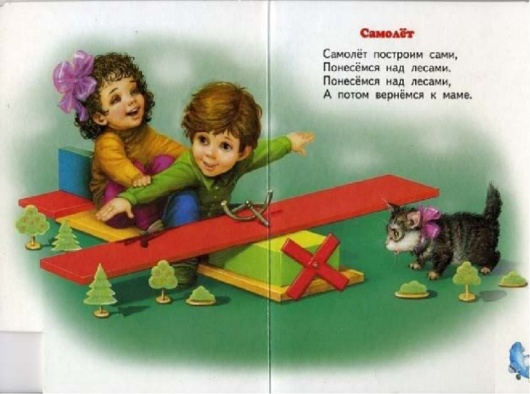 Давай прочитаем стихотворение «Самолет» и отправимся в полет.Самолет построим сами,Понесёмся над лесами,Понесёмся над лесами, А потом вернёмся к маме!Предлагаем Вам вместе с ребенком изобразить самолет и «полетать».Творческих Вам успехов, хорошего настроенияИ радости от общения малышами!